Friday 22nd October 2021                                Due: Wednesday 8th November 2021  
                                          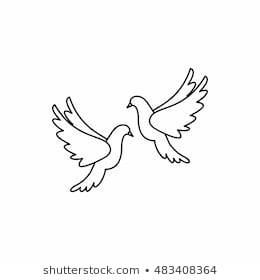 Homework
Handwriting: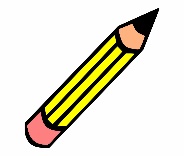 Writing / Topic: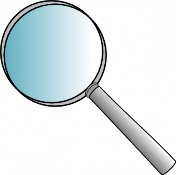 Maths: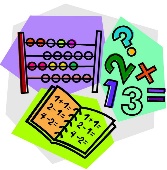 Reading: 

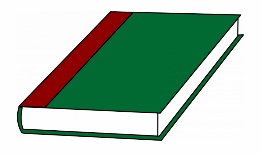 